ORGANIGRAMMA COOPERMONDO 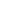 SEDE NAZIONALE CENTRALE - ROMA (HQ) Direttore Responsabilità Il direttore assicura che l’associazione sviluppi e gestisca le attività in Italia e all’estero in coerenza con la mission e nel rispetto dei valori della cooperazione, coordina le risorse umane nazionali, è responsabile della corretta gestione delle risorse finanziarie e supervisiona i progetti e le relazioni con i partner e con i donor. Attività e funzioni Supervisione delle attività delle risorse umane nazionali Dialogo e coordinamento con altre realtà di sistema Consolidamento e sviluppo delle attività associative in linea con la strategia stabilita dalla Presidenza e dell’Assemblea dei Soci Consolidamento della sostenibilità finanziaria dell’associazione promuovendo lo sviluppo della raccolta fondi - Miglioramento della comunicazione interna ed esterna dell’associazione Curare un equilibrio tra realizzazione di programmi nei paesi beneficiari e attività di promozione e sensibilizzazione in Italia Ottimizzazione delle risorse interne dell’associazione Rafforzamento di un sistema di monitoraggio per la valutazione delle attività in Italia e all’estero Compiti e Responsabilità Coordinare, orientare e valutare il lavoro dello staff al fine di garantire una gestione operativa in linea con la strategia associativa Definire le figure operative necessarie all’implementazione delle attività Supervisionare il lavoro di progettazione assicurandone la coerenza con gli obiettivi politici e strategici della Associazione Curare le relazioni esterne consolidando e sviluppando efficaci relazioni con i donatori e gli altri stakeholder chiave Sviluppare una strategia organica di fund raising rivolta a donatori privati Sviluppare efficaci iniziative di advocacy e lobbying istituzionale Assicurare il corretto flusso di informazioni tra i diversi organi associativi Coordinare la redazione del bilancio preventivo e consuntivo dell’associazione Preparare relazioni quadrimestrali e annuali sulle attività ed i risultati ottenuti nell’ambito dei diversi settori d’intervento dalla sede centrale e le sedi operative estere Presentare all’associazione ed ai donatori il report annuale delle attività Adottare modalità di lavoro partecipative con il personale e supportare i soci ed i volontari nell’avvio, la gestione ed il monitoraggio di progetti Definire un piano annuale di comunicazione strategica Assicurare, sulla base degli standard internazionali, le procedure minime di sicurezza per gli operatori ed i volontari dell’associazione operanti all’estero Diretto Referente: Presidente Desk Progetti internazionali Responsabilità Il Desk internazionale ha il ruolo di supervisionare le attività dei progetti assegnati, nel corso dell’intero ciclo di vita, garantendo il rispetto delle procedure dei donatori e contribuendo alla ricerca dei cofinanziamenti necessari; inoltre è responsabile del coordinamento e sviluppo degli interventi nell’area geografica di competenza, in linea con la missione e la strategia dell’organizzazione. Attività e funzioni Identificazione, fattibilità e scrittura di nuovi progetti per donor nazionali e internazionali nei Paesi di riferimento Predisposizione dei rapporti descrittivi agli enti finanziatori per le attività realizzate e i risultati raggiunti da presentare agli enti finanziatori ed elaborazione di eventuali varianti ai progetti in corso - Supervisione gestionale dei progetti in corso e valutazione dell’andamento delle attività di progetto sulla base dei report mensili e delle altre informazioni ricevute Supporto e gestione del personale espatriato e locale nei paesi nell’impostazione e nella gestione delle diversi fasi del progetto Gestione diretta dei rapporti con partner ed enti finanziatori in Italia in relazione alle problematiche amministrative e supervisione della gestione dei rapporti con partner locali da parte del personale locale - Svolgimento di missioni di monitoraggio e missioni brevi a supporto del coordinamento nei paesi di riferimento. Responsabilità della corretta tenuta e archiviazione della documentazione del progetto in Italia - Contributo alla definizione di un piano di comunicazione del progetto in coordinamento con il settore di riferimento Selezione, formazione e gestione del personale espatriato da inserire nei progetti all’estero - Promuovere la diffusione delle informazioni e delle buone prassi all’interno dell’associazione. Diretto Referente: Direttore Responsabile Amministrativo Responsabilità E’ responsabile della supervisione della gestione amministrativa, finanziaria dei progetti, nel rispetto delle regole contrattuali dei donatori e delle procedure dell’organizzazione in tutto il suo ciclo di vita. E’, inoltre, responsabile della correttezza e puntualità dei rapporti finanziari e della gestione amministrativa della sede di Roma. Attività e funzioni Supervisione, approvazione o predisposizione di rapporti finanziari intermedi e finali dei progetti nel rispetto delle procedure e tempistiche previste dai donatori Supervisione amministrativa in fase di redazione di budget e varianti di budget per i progetti - Supporto e gestione degli amministratori espatriati e locali nei paesi nell’impostazione e nella predisposizione delle contabilità di progetto e di coordinamento Formazione amministrativa ad amministratori, capi-progetto e coordinatori espatriati - Monitoraggio costante della corretta tenuta della contabilità dei progetti e del coordinamento - Gestione diretta dei rapporti con partner ed enti finanziatori in Italia in relazione alle problematiche amministrative e supervisione della gestione dei rapporti con partner locali da parte del personale locale - Svolgimento di missioni amministrative di verifica e supporto nei paesi Assicura la corretta gestione dei pagamenti (gestione scadenze verso fornitori e collaboratori, ecc) e dei trasferimenti verso l’estero Assicura una corretta gestione delle giacenze in valuta al fine di minimizzare l’esposizione dell’organizzazione al rischio di perdita su cambi Collabora ai processi di selezione del personale amministrativo dei progetti sia in Italia che all’estero (stesura delle vacancy, scrematura cv, somministrazione e correzione prove scritte, interviste, contrattualizzazione) Fornisce al consulente contabile i dati necessari alla tenuta delle scritture contabili di tutte le poste legate alla struttura e ai progetti di Coopermondo. Fornisce i dati necessari a predisporre ed elaborare il bilancio consuntivo annuale Assicura la relazione e il flusso informativo con il Consulente del Lavoro per una corretta elaborazione delle paghe e stipendi (libro presenze, registrazione permessi, trasferte, ferie etc…) per il personale in Italia. Per quanto riguarda missioni e trasferte assicura il rimborso secondo le procedure operative adottate Predispone tutta la documentazione per le revisioni contabili obbligatorie e gli audit in Italia. Supervisiona e valida quelle all’estero Assicura l’amministrazione, controllo e gestione dei beni strumentali acquisiti in ambito progettuale e della logistica Supervisiona che la stipula dei contratti e le operazioni di acquisto di beni e servizi rispettino le procedure dei donatori e dell’organizzazione Diretto Referente: Direttore SEDI LOCALI ESTERE Country Representative (CR) Responsabilità Il Rappresentante Paese è il responsabile della corretta esecuzione degli interventi realizzati nel paese di competenza, del monitoraggio operativo delle attività, dei rapporti con i diversi donors e stakeholder presenti nella regione, della pianificazione e progettazione dei nuovi interventi nell’area di interesse e della ricerca di fondi soprattutto a livello locale. Rappresenta il principale riferimento per la sede e per lo staff presente nel paese. Attività e funzioni Coordinare e garantire il buon funzionamento delle attività di COOPERMONDO attraverso la gestione dei progetti, del personale, della sede di lavoro, degli alloggi e trasporti, garantendo il rispetto delle procedure di sicurezza. Migliorare l’efficacia, l’efficienza, l’impatto e la sostenibilità degli interventi in favore dei gruppi target e nei settori di interesse secondo la Programmazione Strategica Generale e la Programmazione strategica paese. Garantire il mantenimento e la costruzione di buone relazioni istituzionali di COOPERMONDO con i partner, per il mantenimento e la costruzione di nuovi partenariati pubblici e privati, con i donatori e tutte le altre organizzazioni internazionali che rientrano nella strategia Paese di COOPERMONDO. Identificare, formulare e presentare nuove proposte progettuali in accordo con il Desk Italia. - Rappresentare COOPERMONDO legalmente nel Paese, in tutte le sedi preposte; assicurandosi il rispetto delle leggi in vigore nel paese di riferimento. Diretto Referente: Desk Progetti internazionali Project Manager (PM) Responsabilità Il Project Manager è responsabile dello sviluppo generale, della gestione e della qualità del progetto. Riferendosi al Desk, lui / lei coordina e supervisiona direttamente i progetti, garantendo la loro corretta attuazione in conformità con gli obblighi contrattuali e le procedure dei donatori e in linea con le procedure e gli standard di gestione di COOPERMONDO. Attività e funzioni Coordina le azioni di pianificazione, implementazione e monitoraggio delle attività progettuali, assicurando che esse risultino compatibili con gli strumenti di gestione in uso presso COOPERMONDO. - È responsabile della preparazione delle relazioni dei progetti e di tutti i documenti di monitoraggio richiesti dal dipartimento di coordinamento e dal donatore. È responsabile della redazione periodica dei rapporti tecnici sullo stato di avanzamento del progetto, sulla gestione amministrativa e sulla valutazione di impatto, secondo gli strumenti in uso presso COOPERMONDO. - Identifica e controlla l'impegno finanziario ed economico necessario per l'attuazione del progetto. - È responsabile della gestione e della formazione del personale locale, nella sua area / settore di competenza, in stretta collaborazione con le relative funzioni a livello di coordinamento nazionale, di cui segue le indicazioni. Partecipa alla valutazione del personale, insieme al Desk. Cura le relazioni istituzionali con autorità nazionali e altri attori coinvolti in maniera diretta o indiretta nel progetto. Garantisce una buona visibilità degli obiettivi generali, delle politiche e dei progetti previsti e / o dei risultati raggiunti secondo le politiche COOPERMONDO e di comunicazione dei donatori. Coordina l'elaborazione, la scrittura e la preparazione dei documenti necessari per la presentazione di nuovi progetti, facendo riferimento al Desk e al team di sviluppo del progetto. Garantire il rispetto del Codice di condotta, della riservatezza e dei principi umanitari di COOPERMONDO all'interno del pertinente team di settore. Rappresentare COOPERMONDO nei relativi gruppi di lavoro e altri incontri con attori nazionali, locali e internazionali nell'area geografica assegnata. Organizzare regolari visite sul campo / in loco per garantire supporto tecnico al personale e un adeguato monitoraggio dell'attuazione delle attività. Aggiorna tempestivamente e puntualmente il Rappresentante Paese/Desk sulle attività di progetto, garantendo il corretto sviluppo del processo decisionale relativo al progetto. Supporta la realizzazione degli studi di fattibilità ed è responsabile dell’elaborazione di nuove proposte progettuali collegate al progetto, in stretto coordinamento con il Rappresentante Paese in loco ed il Desk in Italia. Qualsiasi altro compito concordato con il Desk Italia. Diretto Referente funzionale: Desk progetti internazionali Diretto Referente gerarchico: Rappresentante Paese Amministratore locale / Logista di progetto (LA) Responsabilità: Assicura tutte le attività di gestione amministrativa / finanziaria nel rispetto della pianificazione operativa definita in coordinamento con del Responsabile Amministrativo Italia e i project manager, ciò nel rigoroso rispetto delle procedure COOPERMONDO e dei donatori. Attività e funzioni: Assistere il capo progetto nella gestione contabile dei progetti finanziati da diversi donatori - Inserimento e/o controllo della contabilità mensile dei progetti Controllo dei giustificativi contabili, gestione e riconciliazione della cassa, riconciliazione mensile di banca - Formulazione dei rendiconti finanziari intermedi e finali, nel rispetto delle scadenze previste dal progetto in coordinamento il Project Manager e trasmissione all’Amministratore Italia Contribuire alla gestione amministrativa delle Risorse Umane presenti nel progetto assicurando il rispetto delle procedure di COOPERMONDO e dei donatori in accordo con le norme nazionali del lavoro con particolare riferimento alle buste paga al controllo della gestione di ferie, permessi e liquidazione del personale locale e di quello espatriato per eventuali anticipi in loco Con il supporto del Desk di riferimento in Italia e del Responsabile Amministrativo Italia monitora la gestione amministrativa e i fabbisogni finanziari dei progetti Redazione dei rendiconti periodici di progetti e finali, seguendo gli schemi del donatore - Assicurare il rispetto delle procedure amministrative e finanziarie stabilite da COOPERMONDO e dai donatori istituzionali per la gestione degli acquisti e degli approvvigionamenti Collaborare attivamente con il Rappresentante paese per garantire l’efficiente organizzazione dell’ufficio dal punto di vista amministrativo e logistico. Diretto Referente funzionale: Responsabile Amministrativo Diretto Referente gerarchico: Rappresentante Paese